В ДОО 19.01.2022 г. прошел семинар-практикум для педагогов «Современные образовательные технологии, направленные на  развитие инициативы и самостоятельности»Цель: оказание психолого – педагогической поддержки педагогов ДОУ в вопросах систематизации и актуализации знаний о способах поддержки детской инициативы через решение проблемных ситуаций и практическое применение инновационных технологий,  направленных на развитие инициативы и самостоятельности у дошкольников.На семинаре были представлены технология «ТВИГИС» Балашовой А. С., технология «Детский мастер-класс» Лавреновой Ю. П., работа с блоками Дьенеша представлена Шевченко О. В..   Педагоги не только презентовали данные технологии, но и провели практические упражнения.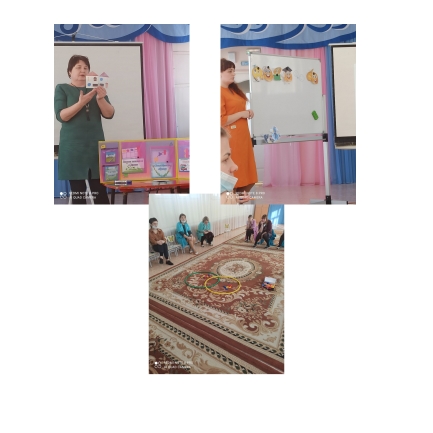 